May Fly BitesIt's that time of year again guys! May Flies are around. Your dog may come in with little bites like this on their belly! It's nothing to be alarmed about at all. They will heal up in a few days. They can be a little itchy but they are harmless. If you have any questions at all, please ask!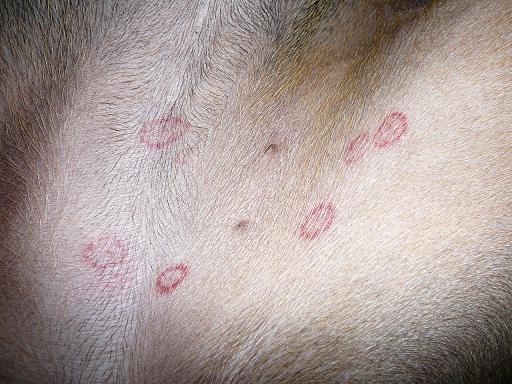 